Partita IVA 02289370872		95131 Catania    ……………………………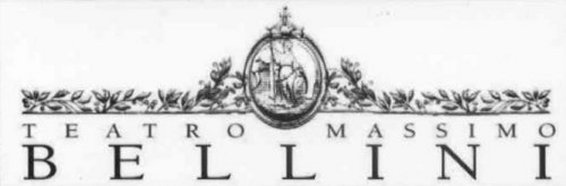 							Via Sangiuliano 233 - tel. 095/316860							Fax 095/316860Modello 7: Schema di elenco attrezzatureSchede Tecniche e di Sicurezza dei prodottiOGGETTO: Procedura telematica per l‘affidamento, per il periodo di otto mesi, del servizio di pulizia di tutti i locali ed uffici del Teatro massimo Bellini, inclusi la fornitura di tutto il materiale igienico sanitario di consumo. CIG: 7431833E97 Il/la sottoscritto/a, Sig./Sig.ra [nome] _______________ [cognome] _______________ in qualità di [indicare la carica societaria: Amministratore legale rappresentante o Procuratore, etc.] _______________________________________ della Ditta [denominazione operatore economico] _____________________________________________________________________ C.F. __________________ P.IVA _______________________ iscritta al Registro delle Imprese della Camera di Commercio di _____________________, concorrente alla procedura in oggetto allega nella Busta B “Offerta tecnica” il seguente elenco delle attrezzature che saranno impiegate nell’esecuzione dell’appalto secondo quanto previsto nel Capitolato Speciale di Appalto dalla Stazione Appaltante:attestache i prodotti sono conformi ai criteri ambientali previsti dal Capitolato Speciale di Appalto.N.B.: Le Schede Tecniche delle apparecchiature dovranno in ogni caso descrivere anche la classe di consumo energetico e il livello di emissioni di rumorosità espresso in decibel.[luogo] ________________[data] _____________la Ditta[timbro e firma __________________DenominazioneTipo di ProdottoMarchioScheda TecnicaScheda Sicurezza